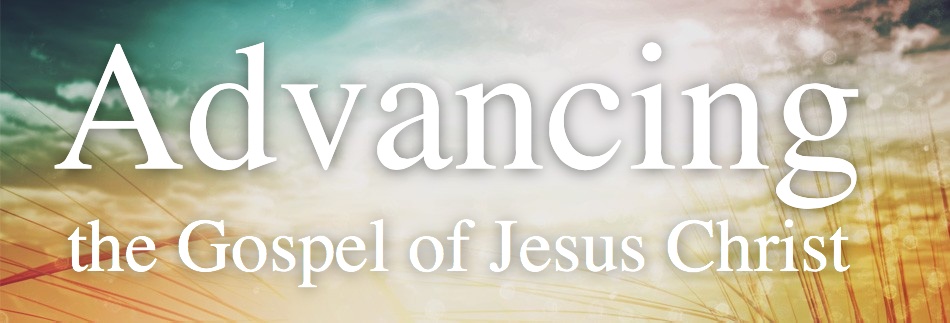 Week 1 – In & Thru My Life(How to be MuliPLIED)	UPWARDP-ray	INWARDL-iveI-nspire	OUTWARDE-quipD-eploy	SO WHAT?!DeepWide*GOSPEL Advancing Ministry is Relentless pursuit of the mission of Jesus by Relationally multiplying disciples Resulting in radical gospel transformation.@dare2share.orgWeek 1 – In & Thru My Life(How to be MuliPLIED)	UPWARDP-ray	INWARDL-iveI-nspire	OUTWARDE-quipD-eploy	SO WHAT?!DeepWide*GOSPEL Advancing Ministry is Relentless pursuit of the mission of Jesus by Relationally multiplying disciples Resulting in radical gospel transformation.@dare2share.orgWeek 2 – In & Thru My Church & Ministries (7 Values from the Book of Acts)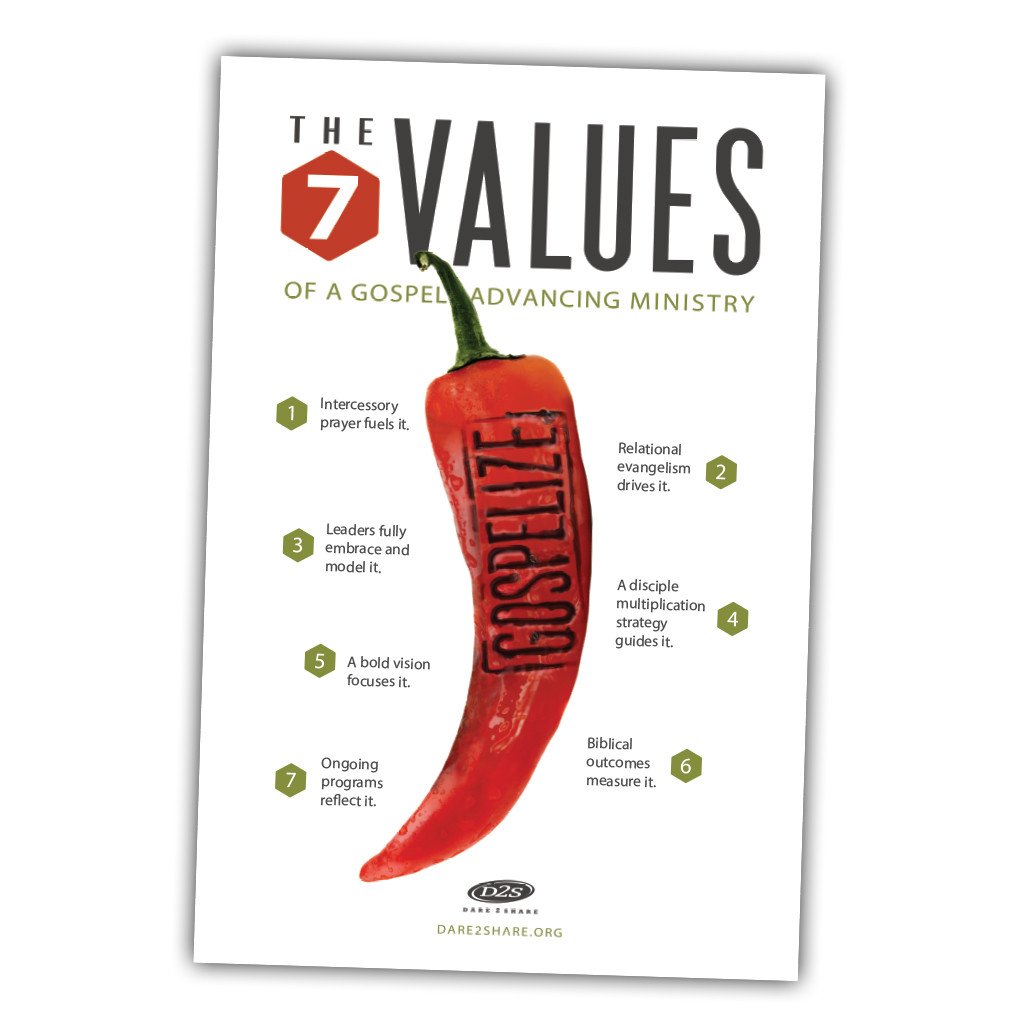 